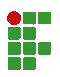 MINISTÉRIO DA EDUCAÇÃOINSTITUTO FEDERAL DE EDUCAÇÃO, CIÊNCIA E TECNOLOGIA DO SUDESTE DE MINAS GERAISCARTA DE APRESENTAÇÃOMuriaé-MG,_____ de _______________ de 20__Nome da Empresa:__________________________________________________Prezado (a) Senhor (a),           O Instituto Federal de Educação, Ciência e Tecnologia do Sudeste de Minas Gerais - Campus Muriaé (IF Sudeste MG), inscrito sob o CNPJ de nº: 10.723.648/0003-01, situado na Avenida Monteiro de Castro, nº 550	-	Bairro Barra, Muriaé-MG, CEP: 36884-036, apresenta a Vossa Senhoria, o(a) aluno(a), _____________________________________________regularmente matriculado no Curso de ____________________________________,  Matrícula nº__________________, o qual necessita realizar estágio curricular obrigatório para conclusão do Curso.           Por esse   motivo,   consultamos   Vossa   Senhoria   sobre   a   possibilidade   de   o(a)   aluno(a)   pleitear   vaga   de   estágio nessa Instituição.            Informamos, ainda, que o(a) referido(a) aluno(a) será acompanhado(a) durante a realização do	estágio pelo Professor(a) Orientador(a)___________________________________________________________________.          Encarecemos que durante o estágio, o(a) aluno(a) tenha oportunidade de aplicar seus conhecimentos, exercitando suas habilidades técnicas e pessoais, indispensáveis para o seu aperfeiçoamento profissional.Atenciosamente, ___________________________________________________________Coordenação de EstágioIF Sudeste MGCampus Muriaé